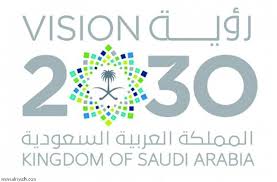 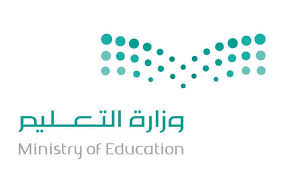 الأسبوع الأولالأسبوع الثانيالأسبوع الثالثالأسبوع الرابعالأسبوع الخامسالأسبوع السادس4/ 5 ـــ 8 / 511 / 5 ـــ 15 / 518 / 5 ــ 22 / 525 / 5 ـــ 29 / 52/6 ـــ 6/ 69/ 6ـــ 13/6- التهيئةالمتوسط الحسابي والوسيط والمنوال استقصاء حل المسألةالتمثيل بالاعمدةالاحتمال اختبار منتصف الفصل الاحتمال والكسور- خطة حل المسألةعد النواتج اختبار الفصل ((7))اختبار تراكميالتهيئةالقواسم والمضاعفات القواسم المشتركة الاعداد الاولية والغير أوليةالكسور المتكافئة اختبار منتصف الفصل تبسيط الكسور خطة حل المسألةالمضاعفات المشتركة مقارنة الكسور الاعتياديةاختبار الفصل ((8))اختبار تراكمي التهيئة جمع الكسور المتشابهة طرح الكسور المتشابهة الأسبوع السابعالأسبوع الثامنالأسبوع التاسعالأسبوع العاشرالأسبوع الحادي عشرالأسبوع الثاني عشر16/ 6 ـــ 20/ 623/6 ـــ 27/ 61/7 ـــ 5/ 78/ 7 ـــ 12/715/ 7ـــ 19/ 722/7 ـــ 26 / 7جمع الكسور الغير متشابهة اختبار منتصف الفصلطرح الكسور الغير متشابهةمهارة حل المسألة اختبار الفصل ((9))اختبار تراكمي – التهيئة وحدات الطولمهارة حل المسألة وحدات الكتلة وحدات السعة اختبار منتصف الفصل وحدات الزمن استقصاء حل المسألة حساب الزمن المنقضي اختبار الفصل ((11))اختبار تراكمي مفردات هندسية خطة حل المسألة الاشكال الرباعية الازواج المرتبةاختبار منتصف الفصل الانسحاب الأسبوع الثالث عشرالأسبوع الرابع عشرالأسبوع الخامس عشرالأسبوع السادس عشرالأسبوع السابع عشرالأسبوع السابع عشر429/7 ـــ 3/86 / 8 - 10 / 813 /8ـــ 17 / 820 /8 ـــ 24/ 827/8 –2/927/8 –2/9http://www.mathandsci.org/vb/منارات الرياضيات والعلوم التعليميةhttp://www.mathandsci.org/vb/منارات الرياضيات والعلوم التعليميةhttp://www.mathandsci.org/vb/منارات الرياضيات والعلوم التعليمية